Statistik EFA
Montag, 5.2.18 Im Multiple-Choice-Teil (Aufg. 1) ergibt jede richtige Lösung (zu einer Aussage) 1,5 Punkte. 
Es können hier also insgesamt 21(+9) Punkte erzielt werden.Die Lösungen von Fill-In-Aufgaben (Aufg. 2 bis 6) sind in die dafür vorgesehenen Felder (Kästchen) einzutragen. Dies gilt für Skizzen, Grafiken und Texte analog. 
Die Lösungen gelten nur dann, wenn der vollständige Lösungsweg erkennbar ist ! Es ist NUR in der gehefteten Klausur zu arbeiten. Als Konzeptseiten können die Rückseiten der Blätter benutzt werden. Die Blätter müssen geheftet bleiben. Bitte benutzen Sie keinen Mantelbogen. Es können 90 Punkte* erreicht werden. Die erreichbare Punktzahl der einzelnen Aufgaben ist angegeben. Da auch die Bearbeitungszeit 90 Minuten beträgt, sind die Punktzahlen ein Anhalt für die sinnvolle Bearbeitungszeit der Aufgaben. Tipp: Bearbeiten Sie möglichst viele Aufgaben. 
*  + 9 Zusatzpunkte aus der MC-Aufgaben, die Gesamtpunktzahl kann jedoch 90 nicht überschreitenZulässige Hilfsmittel:      
  - Formelsammlung (P. Schmidt) ohne eigene Erläuterungen 
  - Taschenrechner ohne Textverarbeitungsfunktion
Bitte schreiben Sie nicht mit roten Stift.Modiltelefone (auch Smartwatches u.a.)  sind verboten. Schon Bereithalten am Platz gilt als Täuschungsversuch  in eine Tasche und diese entfernt vom Sitzplatz deponieren!	Überprüfen Sie zu Beginn die Klausur auf Vollständigkeit (6 Aufgaben auf 10 Seiten) und füllen
 bitte vorab die unten stehenden Kästchen aus           („Versuch“ = ich schreibe die Klausur zum ... Mal).    Aufg.           Punkte:                     Ab hier bitte nichts beschriften oder ankreuzen:Achtung:  Bitte keinen Leistungsnachweis-Bogen beilegen!Immer wieder 16.15 … ist die Mensa zu, genau dann wenn die kreative Phase vom kleinen Hunger unterbrochen wird – und auch von Durst. Auf dieser Basis entstand sie: „Die Wirtschaft“, in der Studierende der Werderstraße im 4. Stock des A-Gebäudes von 16:16-21:59 Uhr Heiß- und Kaltgetränke sowie kleine Snacks anbieten.   	 (Zu schön um wahr zu sein?)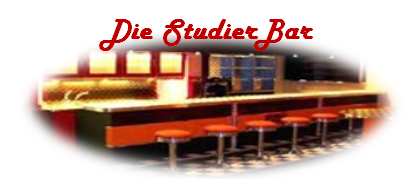 Multiple Choice   Bitte kreuzen Sie an - Erläuterungen sind nicht erforderlich. 	
Hinweis: Eine Multiple-Choice-Aussage ist nur „richtig“, wenn die Aussage immer gilt. Gibt es ein einziges Gegenbeispiel, so ist sie „falsch“.   	[je 1,5 Punkte   Gesamt 21+9 Punkte]Sie analysieren Sie die Umsatzzahlen der StudierBar aus den letzten 3 Jahren. Es wurden jeweils Dritteljahre (Tertiale) aufgezeichnet. Sie sehen, dass die Entwicklung einer saisonalen Entwicklung folgt und möchten eine saisonbereinigte Umsatzentwicklung betrachten können. Für die Glättung verwenden Sie eine lineare Trendfunktion. 
Zusätzlich möchten Sie die zu erwartende Entwicklung für 2018 prognostizieren. 
(Die Umsatzzahlen sind in TEuro angegeben, aber das brauchen Sie bei der Rechnung nicht zu berücksichtigen. Es ist ausreichend, wenn Sie mit einer Nachkommastelle rechnen)  	[Gesamt: 20 Punkte]Beschreiben Sie die Entwicklung der Umsatzzahlen in den drei Jahren.   
Bewerten Sie diese Entwicklung. 	[5 Punkte]Ermitteln Sie auf dieser Basis die durchschnittlichen Saisonkomponenten für die Tertiale. Interpretieren Sie die „Saisonfigur“; in welchem Tertial wird am wenigsten verkauft? Haben Sie eine Idee, warum? Erläutern Sie Ihr Vorgehen in Stichworten.	[5 Punkte]Ermitteln Sie die saisonbereinigte Zeitreihe. 
Welchen Sinn hat eine solche Saisonbereinigung? 	[3 Punkte]Zeichnen Sie die Beobachtungswerte, die Gerade und die Werte aus Aufgabe 2.3 	[4 Pkt]Ermitteln Sie die zu erwartenden Eintrittszahlen für die drei Tertiale 2018. Berücksichtigen Sie dabei die Saisoneinflüsse. Erläutern Sie Ihr Vorgehen in Stichworten. 	[3 Punkte]Die Studentin Gamma arbeitet häufig in der StudierBar. Sie kennt inzwischen die Kunden recht gut. Grade kommen Peter S., kurz danach Klaus F. Sie überlegen immer lange, ob sie ein Bier trinken wollen. Letztlich tun sie das beide jeweils in 9 von 10 Fällen. 	[10 Punkte]Wie hoch ist die Wahrscheinlichkeit, dass ...	[4 Punkte]Zum Getränk gibt es verschiedene Sorten von Chips. 3 Marken sind mild und 2 sind von kräftigem Geschmack. Wie groß ist die Wahrscheinlichkeit, dass Peter, der sich ohne hinzusehen 2 greift (ohne Zurücklegen natürlich), zwei kräftige erwischt?	[2 Punkte]Bei einer Werbeaktion dürfen die Kundinnen und Kunden würfeln. Für jede 6 gibt es einen leckeren Käsehappen. Dorothea würfelt dreimal. Wie groß ist die Wahrscheinlichkeit, dass sie) genau einmal b) genau zweimal c) genau dreimal d) mindestens zweimal zubeißen darf. 
(d.h. jeweils dies gefragte Anzahl 6en würfelt)?	[4 Punkte]Fett ... oder nicht fett ?                       Ein wesentliches Qualitätskriterium für den angebotenen Tortenbrie der Wahrheit ist der Fettgehalt. Um eine hochwertige Produktqualität sicherzustellen, achtet die StudierBar verstärkt auf dieses Kriterium.	 [Ges: 20 Pkt]Für einen guten Tortenbrie ist es wichtig, dass der Fettgehalt von 20 % weder überschritten (aus Geschmacksgründen) noch unterschritten wird (zu fett). Die Lieferfirma NordKäs AG hat dies zugesichert. Berndt untersucht 250 Proben und ermittelt einen Fettgehalt von 23 %. Kann die StudierBar das Produkt gebrauchen, wenn eine Irrtumswahrscheinlichkeit von 5 % gilt?	[7 Punkte]Schätzen Sie auf Basis o.a. Stichprobe, wie groß der Fettgehalt des Tortenbrie der Wahrheit in der Grundgesamtheit ist.              Was heißen diese Werte inhaltlich? (=auf Deutsch in Ihren Worten) Finden Sie die Schätzung plausibel? Wann wäre der Bereich kleiner?         	[3 Punkte]Skizzieren Sie dieses Intervall zeichnerisch	[3 Punkte]Bei den Erdnuss-Snacks ist es wichtig, dass mindestens 50 gr. in der Schale sind. Die StudierBar testet 144 Proben und kommt auf einen Durchschnittswert von 49,2 gr. bei einer Standardabweichung von 4 gr. Testen Sie, ob damit bei einem Sicherheitsgrad von 95 Prozent die Vorgabe eingehalten wird. 	[7 Punkte]Die StudierBar befragt zwei Kunden (Peter und Paul), welches Gebäck sie am liebsten mögen. 	[Gesamt: 10 Punkte] Gibt es einen Zusammenhang zwischen den Bewertungen der Ernährungs-Expertinnen? 
Welches ist das geeignete Maß, die Stärke des Zusammenhanges zu ermitteln?  	[3 Punkte]Errechnen Sie dieses Maß und interpretieren Sie das Ergebnis. 	 [4 Punkte]Welche anderen Zusammenhangmaße gibt es? Beschreiben Sie diese  	[3 Punkte]BONUS (=extra für Zusatzpunkte, kein Pflichtbestandteil der Klausur): Sie schreiben eine Hausarbeit über die StudierBar und sollen den Absatz der Torten der Wahrheit statistisch beschreiben. Welche statistischen Methoden könnten Sie verwenden?   	[3 Punkte]Gleitende Durchschnitte	[Gesamt: 9 Punkte]Für die (Zeitreihen-) Analyse der Anzahl der KundInnen um 21.00 Uhr an sechs aufeinander folgenden Tagen möchten Sie nun die folgenden Werte glätten. Verwenden Sie dazu Gleitende Durchschnitte dritter und vierter Ordnung. 	[5 P]Zeichnen Sie die beiden gleitenden Durchschnitte in die u.a. Grafik ein und erläutern Sie kurz den „Informationsverlust am Rand“. 	[4 P]BONUS (=extra für Zusatzpunkte, kein Pflichtbestandteil der Klausur): Kommentieren Sie die u.a. Überschrift aus dem Handelsblatt 
vom 31.1.18 aus statistischer Sicht.   	[3 P]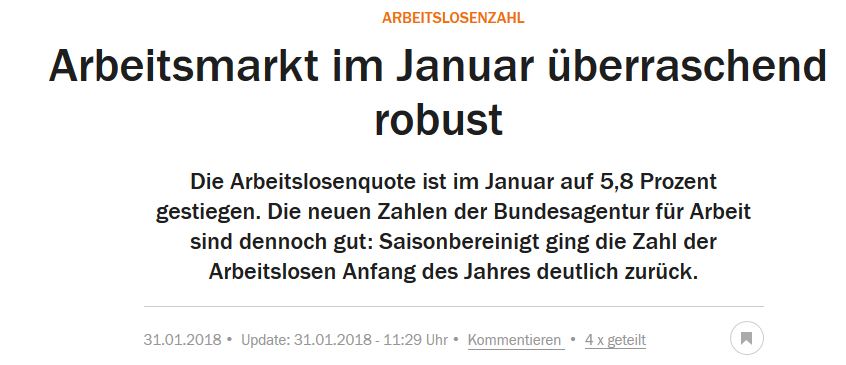 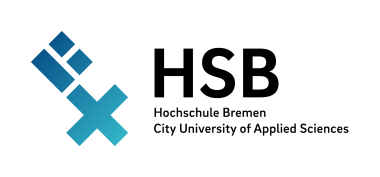 WS  2017/18
Prof. Dr. 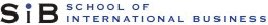 www.schmidt-bremen.deName:1. Versuch: Vorname:2. Versuch:MatrikelNr:Wenn zutreffend, unbedingt ankreuzen    3. Versuch:Wenn zutreffend, unbedingt ankreuzen    3. Versuch:Wenn zutreffend, unbedingt ankreuzen    3. Versuch:Wenn zutreffend, unbedingt ankreuzen    3. Versuch:Wenn zutreffend, unbedingt ankreuzen    3. Versuch:Wenn zutreffend, unbedingt ankreuzen    3. Versuch:Wenn zutreffend, unbedingt ankreuzen    3. Versuch:Wenn zutreffend, unbedingt ankreuzen    3. Versuch:1. (21+9)2.(20)Datum: Datum: 3.(10)Datum: Datum: 4.(20)Prozent / 5.(10 +3)Note6.(9+3)UnterschriftUnterschrift(max. 90)UnterschriftUnterschriftrichtigfalsch  Welche Aussage ist richtig?  Welche Aussage ist richtig?Der Zentrale Grenzwertsatz beschreibt die Standardabweichungen der MittelwerteDer Zentrale Grenzwertsatz beschreibt die Standardabweichungen der MittelwerteDie induktive Statistik beschreibt das Verhältnis von Stichprobe und PopulationDie induktive Statistik beschreibt das Verhältnis von Stichprobe und PopulationMit einer Statistik des Brötchenkonsums kann man den Hunger der Studierenden beweisen. Mit einer Statistik des Brötchenkonsums kann man den Hunger der Studierenden beweisen. Ein Korrelationskoeffizient kann negative Werte annehmen. Ein Korrelationskoeffizient kann negative Werte annehmen. Ein Zweistichproben-Test untersucht z.B., ob zwei Kundengruppen (=Stichproben) aus der selben Grundgesamtheit stammen können. Ein Zweistichproben-Test untersucht z.B., ob zwei Kundengruppen (=Stichproben) aus der selben Grundgesamtheit stammen können. Nominal skalierte Daten sind in der Regel diskret. Nominal skalierte Daten sind in der Regel diskret. Das Bestimmtheitsmaß hat dasselbe Vorzeichen wie die Steigung b. Das Bestimmtheitsmaß hat dasselbe Vorzeichen wie die Steigung b. Die Anzahl der möglichen Anordnungen (Reihenfolgen) von Studis an der Theke bezeichnet man als Permutationen. Die Anzahl der möglichen Anordnungen (Reihenfolgen) von Studis an der Theke bezeichnet man als Permutationen. Lagemaße sind z.B. Mittelwerte, DAA, Quantile …Lagemaße sind z.B. Mittelwerte, DAA, Quantile …n! = 1 * 2 * 3 * ... * n  n! = 1 * 2 * 3 * ... * n  Ein Preisindex ist ein gewichteter Mittelwert aus Preissteigerungsziffern. Ein Preisindex ist ein gewichteter Mittelwert aus Preissteigerungsziffern. Aus den Werten einer Ratingskala darf  kein arithmetisches Mittel berechnet werdenAus den Werten einer Ratingskala darf  kein arithmetisches Mittel berechnet werdenWenn alle Residuen gleich 1 sind, wird das Bestimmtheitsmaß gleich 0.Wenn alle Residuen gleich 1 sind, wird das Bestimmtheitsmaß gleich 0.Durchschnittsnoten werden in Deutschland in der Regel als arithmetisches Mittel gebildet.Durchschnittsnoten werden in Deutschland in der Regel als arithmetisches Mittel gebildet.Die Ermittlung von Durchschnittsnoten als arithmetisches Mittel ist statistisch korrekt.Die Ermittlung von Durchschnittsnoten als arithmetisches Mittel ist statistisch korrekt.Ein Kaffee-Preisindex von 115 für 2018 zur Basis 2015 bedeutet, dass die Preise im Durchschnitt um 5 % pro Jahr gestiegen sind.Ein Kaffee-Preisindex von 115 für 2018 zur Basis 2015 bedeutet, dass die Preise im Durchschnitt um 5 % pro Jahr gestiegen sind.Das LKM misst den Prozentsatz der maximalen Gleichheit. Das LKM misst den Prozentsatz der maximalen Gleichheit. Ein Konfidenzintervall ist umso schmaler, je größer  ist. W(A  B) = W(A) + W(B)Ein Konfidenzintervall ist umso schmaler, je größer n ist.(21+9)TertialYi15-I1515-II1215-III2216-I1816-II1516-III2817-I2217-II1817-III30beide ein Bier bestellen?genau EineR von beiden ein Bier nimmt?Peter eins trinkt, Dorothea aber nichtkeiner ein Bier bestellt?Rangfolge Rangfolge Peter PaulBrownie14Bluei25Yellowi32Möhrchen41Cookie 53tyt114216317421524622